Idaho Migrant Education Program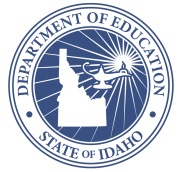 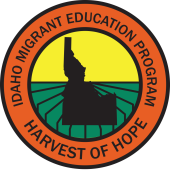 Re-interview Resolution DocumentationName of Child:  __________________________________________________________EDUID/ Migrant Student ID #: ______________________________________________ at time of re-interview:  _______________________________________1st re-interviewer name:  ____________________________Date of Interview: _______Preliminary reason for ineligibility determination: _______________________________________________________________________________________________________________________________________________________________________________________________________________________________________________________		2nd re-interviewer name:  ____________________________Date of Interview:_______Qualification determination:   Eligible	 Not eligibleSecondary reason for eligibility determination:  _________________________________________________________________________________________________________________________________________________________________________________________________________________________________________________________	Qualification determination:   Eligible	 Not eligibleAfter both interviewers submitted documentation, in addition to the original COE, the conclusion is that the child has been determined to be:  (Please check appropriate box.)  Eligible  Ineligible  Can’t determine eligibility or ineligibility  Unanimous decision